 А.Н.Шумилов родился 10 февраля 1938 года в с. Желтовка Краснобаковского  района Горьковской области в семье военнослужащего.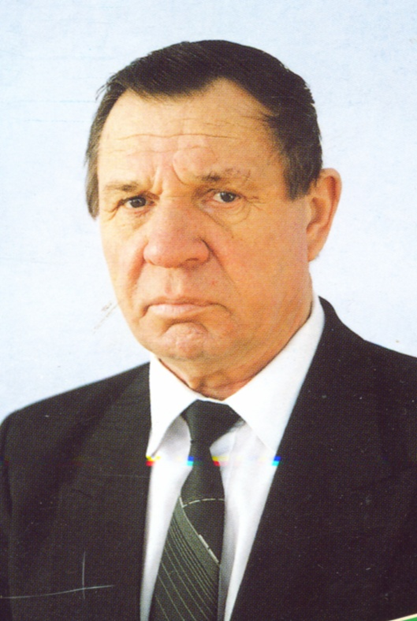 В  50-х годах отца перевели работать директором леспромхоза в Забайкалье, где Алексей Николаевич окончил среднюю школу, отслужил в  рядах Советской АрмииЗатем  учился в Читинском государственном медицинском институте, который закончил в 1962 году и по направлению приехал на курорт «Горячинск» работать врачом – ординатором.Грамотный специалист, серьезный, вдумчивый, хозяйственный человек  был замечен руководством курортного управления и в 1964 году Шумилов А.Н. был назначен главным врачом курорта. На этом посту он проработал до 2004 года и далее оставался в коллективе, в качестве помощника- консультанта.За период работы, главным врачом  Алексей Николаевич, превратил курорт из небольшой лечебницы в современный оздоровительный комплекс высокого уровня с десятками видов услуг.На этом посту в полном блеске проявились его  лучшее душевные качества: скромность, деловитость, доброта, большое желание  помочь нуждающимся.Более 40 лет этот человек возглавлял курорт «Горячинск». Это была богатая событиями, праздниками, трудовыми буднями  жизнь.Это  - огромный коллектив ( более 350 человек), имеющий много подразделений от лечебных корпусов до гаража и пилорамы, без которых бы не существовал курорт, как образцовая здравница, известная далеко за пределами республики.Это – и забота о коллективе, примером тому почти 6 тыс. кв. м жилья,  построенных для работников, 8 корпусов, административные здания, 2 сауны, столовая, малый ванный, а также благоустройство и реконструкция, имеющихся корпусов, пополнение материально – технической базы.Под руководством  Шумилова А.Н. курорт вышел на более качественный уровень обслуживания, расширился, облагородился.Сам Алексей Николаевич не считал это своей заслугой, на встречах и в интервью он не раз повторял: «Мы работаем вместе, всем коллективом, и это – главная составляющая успеха».Все ветераны, пришедшие на встречу, отмечали его скромность, строгость, деловитость, доброту, большое желание помочь нуждающимся.Труд Алексея Николаевича высоко оценен: Он кавалер Ордена « Знак Почета»,Он награжден медалями:- В ознаменования 100-летия со дня рождения В.И.Ленина-Золотая медаль к 100-летию профсоюзов России,- Ветеран труда – за многолетний добросовестный труд.Он лауреат Первой национальной общественной премии «Добрый ангел России» и в связи с этим награжден Большой Золотой медалью Ордена «Меценат» 1 степени «Честь и польза».Ему присвоены почетные звания:- Отличник санаторно-курортного комплекса профсоюзов России.- Заслуженный врач республики Бурятия.-Заслуженный врач Российской Федерации.- Отличник здравоохранения СССР.- Почетный гражданин Прибайкальского районаВ  годовщину памяти установлены две мемориальные  доски: на административном здании курорта и доме, где жил. Одна из новых улиц села названа в честь  Шумилова А.Н. 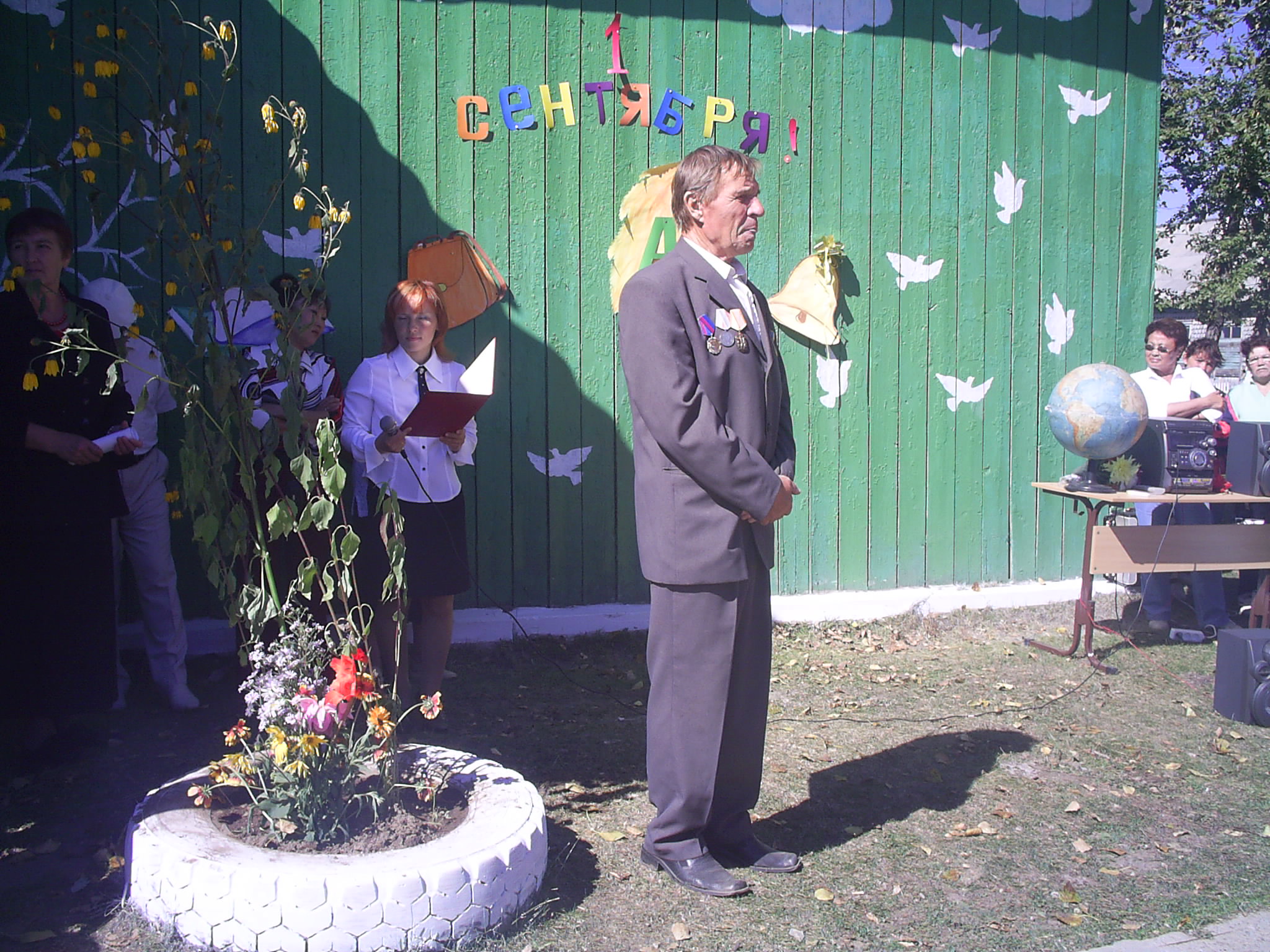 